СОВЕТ  ДЕПУТАТОВ ДОБРИНСКОГО МУНИЦИПАЛЬНОГО РАЙОНАЛипецкой области14-я сессия  VI-го созываРЕШЕНИЕ08.11.2016г.                               п.Добринка	                                     №111-рсО внесении изменений в решение Совета депутатов Добринского муниципального района № 8-рс от 22.09.2015г. «О регистрации депутатской группы «ЕДИНАЯ РОССИЯ» в Совете депутатов Добринского муниципального района Липецкой области Российской Федерации шестого созыва»	В соответствии с  п.8  ст.29 Устава Добринского муниципального  района,  ст.10 Регламента Совета депутатов Добринского муниципального района и заявлением депутата Совета депутатов Добринского муниципального района шестого созыва Колгина Сергея Николаевича о досрочном прекращении полномочий депутата Совета депутатов Добринского муниципального района Липецкой области Российской Федерации, учитывая совместное решение депутатской группы «ЕДИНАЯ РОССИЯ» в  Совете депутатов  Добринского муниципального района Липецкой области Российской Федерации шестого созыва и постоянной комиссии по правовым вопросам, местному самоуправлению и работе с депутатами,  Совет депутатов Добринского муниципального районаРЕШИЛ:		1.Внести в решение Совета депутатов Добринского муниципального района № 8-рс от 22.09.2015г. «О регистрации депутатской группы «ЕДИНАЯ РОССИЯ» в Совете депутатов Добринского муниципального района Липецкой области Российской Федерации шестого созыва» следующие изменения:	1.1.Исключить из состава депутатской группы «ЕДИНАЯ РОССИЯ» в Совете депутатов Добринского муниципального района Липецкой области Российской Федерации шестого созыва депутата Совета депутатов Добринского муниципального района от  сельского поселения Петровский сельсовет Колгина Сергея Николаевича в связи с досрочным прекращением полномочий депутата Совета депутатов Добринского муниципального района. 	2.Настоящее решение вступает в силу со дня его принятия.Председатель Совета депутатовДобринского муниципального района                                    М.Б.Денисов   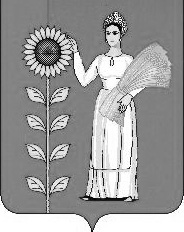 